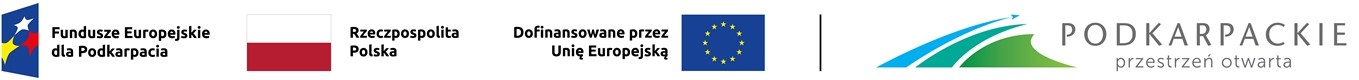 Tytuł projektu: Zapewnienie funkcjonowania Klubu Seniora w Rzeszowie, Tyczynie i Nienadówce           Zadania: Zadanie 1. Utworzenie 5 miejsc oraz zapewnienie funkcjonowania łącznie 40 miejsc w KlubieSeniora w RzeszowieZadanie 2. Funkcjonowanie Klubu Seniora w TyczynieZadanie 3. Funkcjonowanie Klubu Seniora w Nienadówce  Grupa docelowa:      120 osób w tym 100 kobiet i 20 mężczyzn, zamieszkujących na terenie woj. podkarpackiego         powiatu rzeszowskiego, łańcuckiego oraz miasta Rzeszów i potrzebują wsparcia w codziennym funkcjonowaniu z powodu wieku, stanu zdrowia lub niepełnosprawności, w tym:     a) 40 osób (31 K/9 M) Klub Seniora w Rzeszowie     b) 45 osób (39 K/6 M) Klub Seniora w Tyczynie     c) 35 osób (30K/5M) Klub Seniora w Nienadówce           Cel projektu:Zapewnienie dostępu do dobrych jakościowo, trwałych i przystępnych cenowo usług społecznych świadczonych lokalnie w ramach Klubów Seniora na rzecz 120 osób w tym 100 kobiet i 20 mężczyzn, potrzebujących codziennego wsparcia, zamieszkujących powiat rzeszowski, łańcucki oraz m. Rzeszów w okresie 01.03.2024 – 28.02.2024 w skutek utworzenia 5 miejsc w Klubie Seniora w Rzeszowie oraz kontynuacji funkcjonowania dotychczasowych 115 miejsc w KS w Rzeszowie, Nienadówce i Tyczynie.            Główne rezultaty, które dzięki realizacji projektu zostaną osiągnięte:Liczba podmiotów, które rozszerzyły ofertę wsparcia lub podniosły jakość oferowanych usług podmioty – 1Liczba utworzonych miejsc świadczenia usług w społeczności lokalnej - 5 szt.Liczba osób potrzebujących wsparcia w codziennym funkcjonowaniu, u których w wyniku uczestnictwa w zajęciach Klubu Seniora nastąpiła poprawa jakości życia - 108 osób w tym 90 kobiet i 18 mężczyzn.         Wartość projektu – 1 416 873,60 PLN         Wysokość wkładu z Funduszy Europejskich – 1 346 029,92 PLN           #FunduszeUE